Module 1: Classification of Signals and SystemsModule 2: Discrete Fourier Transform and ComputationE.G.S. PILLAY ENGINEERING COLLEGE(An Autonomous Institution, Affiliated to Anna University, Chennai)Nagore Post, Nagapattinam – 611 002, Tamilnadu.Rev.1COE/2020/QB/MCQ1902BM504 - Biomedical Digital Signal Processing1902BM504 - Biomedical Digital Signal Processing1902BM504 - Biomedical Digital Signal Processing1902BM504 - Biomedical Digital Signal Processing1902BM504 - Biomedical Digital Signal Processing1902BM504 - Biomedical Digital Signal ProcessingAcademic Year   2021-2022 Question BankQuestion BankProgramme/Branch             B.E - BMEYear / Semester    III/VQuestion BankQuestion BankCourse CoordinatorRS.KoteeshwariCourse ObjectiveCourse ObjectiveCourse ObjectiveCourse OutcomesCourse OutcomesCourse OutcomesTo teach the basic properties of signals and systems and the various methods of classification.To teach the basic properties of signals and systems and the various methods of classification.To teach the basic properties of signals and systems and the various methods of classification.Classify the properties of signals and systemsClassify the properties of signals and systemsClassify the properties of signals and systemsTo learn discrete Fourier transform, properties and its computationTo learn discrete Fourier transform, properties and its computationTo learn discrete Fourier transform, properties and its computationApply DFT for the analysis of digital signals & systems.Apply DFT for the analysis of digital signals & systems.Apply DFT for the analysis of digital signals & systems.To know the characteristics of IIR filter and to learn the design of IIR filters for filtering undesired signals.To know the characteristics of IIR filter and to learn the design of IIR filters for filtering undesired signals.To know the characteristics of IIR filter and to learn the design of IIR filters for filtering undesired signals.Design of IIR filters for filtering undesired signals.Design of IIR filters for filtering undesired signals.Design of IIR filters for filtering undesired signals.To Introduce the time frequency signal analysis methodsTo Introduce the time frequency signal analysis methodsTo Introduce the time frequency signal analysis methodsDescribe the time frequency signal analysis methodsDescribe the time frequency signal analysis methodsDescribe the time frequency signal analysis methodsTo  understand Data reduction techniquesTo  understand Data reduction techniquesTo  understand Data reduction techniquesDiscuss the importance of Data reduction techniques.Discuss the importance of Data reduction techniques.Discuss the importance of Data reduction techniques.Q. NoPART-A1 MARK QUESTIONSPART-A1 MARK QUESTIONSPART-A1 MARK QUESTIONSPART-A1 MARK QUESTIONS[CO#, BTL]1.If x(n) is a discrete-time signal, then the value of x(n) at non integer value of ‘n’ is?If x(n) is a discrete-time signal, then the value of x(n) at non integer value of ‘n’ is?If x(n) is a discrete-time signal, then the value of x(n) at non integer value of ‘n’ is?If x(n) is a discrete-time signal, then the value of x(n) at non integer value of ‘n’ is?[CO1, K1]1.(a)Zero(c)Negative1.(b)Positive
(d)Not defined 2.The discrete time function defined as r(n)=n for n≥0;u(n)=0 for n<0 is an _____________The discrete time function defined as r(n)=n for n≥0;u(n)=0 for n<0 is an _____________The discrete time function defined as r(n)=n for n≥0;u(n)=0 for n<0 is an _____________The discrete time function defined as r(n)=n for n≥0;u(n)=0 for n<0 is an _____________[CO1, K1]2.(a)Unit sample signal(c)Unit ramp signal2.(b)Unit step signal(d)None of the mentioned3.The signal given by the equation  is known as __________The signal given by the equation  is known as __________The signal given by the equation  is known as __________The signal given by the equation  is known as __________[CO1, K1]3.(a)Energy signal (c)Work done signal3.(b)Power signal(d) None of the mentioned4.x(n)*δ(n-k)=? x(n)*δ(n-k)=? x(n)*δ(n-k)=? x(n)*δ(n-k)=? [CO1, K1]4.(a)x(n)(c)x(k)*δ(n-k)4.(b)x(k)(d)x(k)*δ(k)
5.A real valued signal x(n) is called as anti-symmetric if ___________A real valued signal x(n) is called as anti-symmetric if ___________A real valued signal x(n) is called as anti-symmetric if ___________A real valued signal x(n) is called as anti-symmetric if ___________[CO1, K1]5.(a)x(n)=x(-n)(c)x(n)=-x(n)5.(b)x(n)=-x(-n)(d)none of the mentioned 6.The odd part of a signal x(t) is?The odd part of a signal x(t) is?The odd part of a signal x(t) is?The odd part of a signal x(t) is?[CO1, K1]6.(a)x(t)+x(-t)(c)(1/2)*(x(t)+x(-t))6.(b)x(t)-x(-t)(d)(1/2)*(x(t)-x(-t))7What is the condition for a signal x(n)=Brn where r=eαT to be called as an decaying exponential signal?What is the condition for a signal x(n)=Brn where r=eαT to be called as an decaying exponential signal?What is the condition for a signal x(n)=Brn where r=eαT to be called as an decaying exponential signal?What is the condition for a signal x(n)=Brn where r=eαT to be called as an decaying exponential signal?[CO1, K2]7(a)0<r<∞(c)r>17(b)0<r<1(d)r<08The function given by the equation x(n)=1, for n=0; x(n)=0, for n≠0 is a _____________The function given by the equation x(n)=1, for n=0; x(n)=0, for n≠0 is a _____________The function given by the equation x(n)=1, for n=0; x(n)=0, for n≠0 is a _____________The function given by the equation x(n)=1, for n=0; x(n)=0, for n≠0 is a _____________[CO1, K1]8(a)Step function(c)Triangular function8(b)Ramp function(d)Impulse function9If the output of the system of the system at any ‘n’ depends only the present or the past values of the inputs then the system is said to be __________If the output of the system of the system at any ‘n’ depends only the present or the past values of the inputs then the system is said to be __________If the output of the system of the system at any ‘n’ depends only the present or the past values of the inputs then the system is said to be __________If the output of the system of the system at any ‘n’ depends only the present or the past values of the inputs then the system is said to be __________[CO1, K1]9LinearCausal9Non-LinearNon-causal10.The system described by the input-output equations y(n)=x(-n) is a causal system.The system described by the input-output equations y(n)=x(-n) is a causal system.The system described by the input-output equations y(n)=x(-n) is a causal system.The system described by the input-output equations y(n)=x(-n) is a causal system.[CO1, K1]10.(a)True(c)-10.(b)False(d)-11.If a system do not have a bounded output for bounded input, then the system is said to be __________If a system do not have a bounded output for bounded input, then the system is said to be __________If a system do not have a bounded output for bounded input, then the system is said to be __________If a system do not have a bounded output for bounded input, then the system is said to be __________[CO1, K1]11.(a)Causal(c)Stable11.(b)Non-causal(d)Non-stable12.Resolve the sequence  into a sum of weighted impulse sequences.
 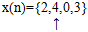 Resolve the sequence  into a sum of weighted impulse sequences.
 Resolve the sequence  into a sum of weighted impulse sequences.
 Resolve the sequence  into a sum of weighted impulse sequences.
 [CO1, K2]12.(a)2δ(n)+4δ(n-1)+3δ(n-3)(c)2δ(n)+4δ(n-1)+3δ(n-2)12.(b)2δ(n+1)+4δ(n)+3δ(n-2)(d)None of the mentioned13.Which of the following is the odd component of the signal x(t)=e(jt)?Which of the following is the odd component of the signal x(t)=e(jt)?Which of the following is the odd component of the signal x(t)=e(jt)?Which of the following is the odd component of the signal x(t)=e(jt)?[CO1, K2]13.(a)cost
(c)j*cost13.(b)j*sint(d)sint14.For a continuous time signal x(t) to be periodic with a period T, then x(t+mT) should be equal to ___________For a continuous time signal x(t) to be periodic with a period T, then x(t+mT) should be equal to ___________For a continuous time signal x(t) to be periodic with a period T, then x(t+mT) should be equal to ___________For a continuous time signal x(t) to be periodic with a period T, then x(t+mT) should be equal to ___________[CO1, K1]14.(a)x(-t)(c)x(mt)14.(b)x(mT)(d)x(t)15.Let x1(t) and x2(t) be periodic signals with fundamental periods T1 and T2 respectively. Which of the following must be a rational number for x(t)=x1(t)+x2(t) to be periodic?Let x1(t) and x2(t) be periodic signals with fundamental periods T1 and T2 respectively. Which of the following must be a rational number for x(t)=x1(t)+x2(t) to be periodic?Let x1(t) and x2(t) be periodic signals with fundamental periods T1 and T2 respectively. Which of the following must be a rational number for x(t)=x1(t)+x2(t) to be periodic?Let x1(t) and x2(t) be periodic signals with fundamental periods T1 and T2 respectively. Which of the following must be a rational number for x(t)=x1(t)+x2(t) to be periodic?[CO1, K1]15.(a)T1+T2(c)T1/T215.(b)T1-T2(d)T1*T2Q. NoPART-A1 MARK QUESTIONSPART-A1 MARK QUESTIONSPART-A1 MARK QUESTIONSPART-A1 MARK QUESTIONS[CO#, BTL]1.If x(n) and X(k) are an N-point DFT pair, then X(k+N)=?If x(n) and X(k) are an N-point DFT pair, then X(k+N)=?If x(n) and X(k) are an N-point DFT pair, then X(k+N)=?If x(n) and X(k) are an N-point DFT pair, then X(k+N)=?[CO1, K1]1.(a)X(-k)(c)X(k)1.(b)-X(k)(d)None of the mentioned2.If X1(k) and X2(k) are the N-point DFTs of X1(n) and x2(n) respectively, then what is the N-point DFT of x(n)=ax1(n)+bx2(n)?If X1(k) and X2(k) are the N-point DFTs of X1(n) and x2(n) respectively, then what is the N-point DFT of x(n)=ax1(n)+bx2(n)?If X1(k) and X2(k) are the N-point DFTs of X1(n) and x2(n) respectively, then what is the N-point DFT of x(n)=ax1(n)+bx2(n)?If X1(k) and X2(k) are the N-point DFTs of X1(n) and x2(n) respectively, then what is the N-point DFT of x(n)=ax1(n)+bx2(n)?[CO1, K1]2.(a)X1(ak)+X2(bk)(c)eakX1(k)+ebkX2(k)2.(b)aX1(k)+bX2(k)(d)None of the mentioned3.If X1(n), x2(n) and x3(m) are three sequences each of length N whose DFTs are given as X1(k), X2(k) and X3(k) respectively and X3(k)=X1(k).X2(k), then what is the expression for x3(m)?  If X1(n), x2(n) and x3(m) are three sequences each of length N whose DFTs are given as X1(k), X2(k) and X3(k) respectively and X3(k)=X1(k).X2(k), then what is the expression for x3(m)?  If X1(n), x2(n) and x3(m) are three sequences each of length N whose DFTs are given as X1(k), X2(k) and X3(k) respectively and X3(k)=X1(k).X2(k), then what is the expression for x3(m)?  If X1(n), x2(n) and x3(m) are three sequences each of length N whose DFTs are given as X1(k), X2(k) and X3(k) respectively and X3(k)=X1(k).X2(k), then what is the expression for x3(m)?  [CO1, K1]3.(a)∑N−1n=0x1(n)x2(m+n)(c)∑N−1n=0x1(n)x2(m−n)N3.(b)∑N−1n=0x1(n)x2(m−n)(d)∑N−1n=0x1(n)x2(m+n)N4.What is the circular convolution of the sequences X1(n)={2,1,2,1} and x2(n)={1,2,3,4}? What is the circular convolution of the sequences X1(n)={2,1,2,1} and x2(n)={1,2,3,4}? What is the circular convolution of the sequences X1(n)={2,1,2,1} and x2(n)={1,2,3,4}? What is the circular convolution of the sequences X1(n)={2,1,2,1} and x2(n)={1,2,3,4}? [CO1, K2]4.(a){14,14,16,16}(c){2,3,6,4}4.(b){16,16,14,14}(d){14,16,14,16}5. If X(k) is the N-point DFT of a sequence x(n), then what is the DFT of x*(n)? If X(k) is the N-point DFT of a sequence x(n), then what is the DFT of x*(n)? If X(k) is the N-point DFT of a sequence x(n), then what is the DFT of x*(n)? If X(k) is the N-point DFT of a sequence x(n), then what is the DFT of x*(n)?[CO1, K1]5.(a)X(N-k)(c)X*(N-k)5.(b)X*(k)(d)None of the mentioned6.Which of the following is true regarding the number of computations required to compute an N-point DFT?Which of the following is true regarding the number of computations required to compute an N-point DFT?Which of the following is true regarding the number of computations required to compute an N-point DFT?Which of the following is true regarding the number of computations required to compute an N-point DFT?[CO1, K1]6.(a)N2 complex multiplications and N(N-1) complex additions (c)N2 complex multiplications and N(N+1) complex additions 6.(b)N2 complex additions and N(N-1) complex multiplications Ramp(d)N2 complex additions and N(N+1) complex multiplications 7Which of the following is true regarding the number of computations required to compute DFT at any one value of ‘k’?Which of the following is true regarding the number of computations required to compute DFT at any one value of ‘k’?Which of the following is true regarding the number of computations required to compute DFT at any one value of ‘k’?Which of the following is true regarding the number of computations required to compute DFT at any one value of ‘k’?[CO2, K1]7(a)4N-2 real multiplications and 4N real additions(c)4N-2 real multiplications and 4N+2 real additions7(b)4N real multiplications and 4N-4 real additions(d)4N real multiplications and 4N-2 real additions8 WNk+N/2=? WNk+N/2=? WNk+N/2=? WNk+N/2=?[CO2, K1]8(a)WNk(c)WN-k8(b)-WNk(d)None of the mentioned9How many complex multiplications are need to be performed for each FFT algorithm?How many complex multiplications are need to be performed for each FFT algorithm?How many complex multiplications are need to be performed for each FFT algorithm?How many complex multiplications are need to be performed for each FFT algorithm?[CO2, K1]9(a)(N/2) logN(c)(N/2)log2N9(b)Nlog2N(d)None of the mentioned 10.How many complex additions are required to be performed in linear filtering of a sequence using FFT algorithm?How many complex additions are required to be performed in linear filtering of a sequence using FFT algorithm?How many complex additions are required to be performed in linear filtering of a sequence using FFT algorithm?How many complex additions are required to be performed in linear filtering of a sequence using FFT algorithm?[CO1, K1]10.(a)(N/2)logN(N/2)log2N10.(b)2Nlog2NNlog2N11.The total number of complex multiplications required to compute N point DFT by radix-2 FFT is?The total number of complex multiplications required to compute N point DFT by radix-2 FFT is?The total number of complex multiplications required to compute N point DFT by radix-2 FFT is?The total number of complex multiplications required to compute N point DFT by radix-2 FFT is?[CO1, K1]11.(a)(N/2)log2N(c)(N/2)logN11.(b)Nlog2N(d)None of the mentioned12. The total number of complex additions required to compute N point DFT by radix-2 FFT is?  The total number of complex additions required to compute N point DFT by radix-2 FFT is?  The total number of complex additions required to compute N point DFT by radix-2 FFT is?  The total number of complex additions required to compute N point DFT by radix-2 FFT is? [CO1, K1]12.(a)(N/2)log2N(c)(N/2)logN12.(b)Nlog2N(d)None of the mentioned13.How many complex multiplications are required to compute X(k)?How many complex multiplications are required to compute X(k)?How many complex multiplications are required to compute X(k)?How many complex multiplications are required to compute X(k)?[CO1, K1]13.(a)N(N+1)(c)N2/213.(b)N(N-1)/2(d)N(N+1)/214. The following butterfly diagram is used in the computation of __________
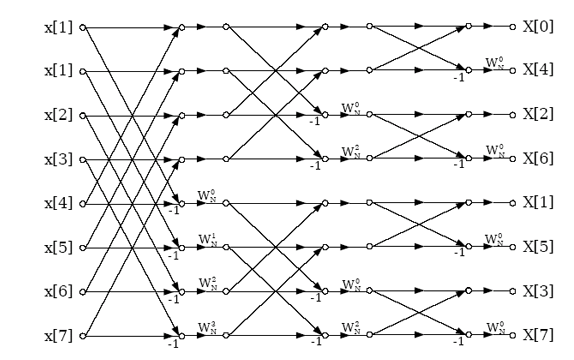  The following butterfly diagram is used in the computation of __________
 The following butterfly diagram is used in the computation of __________
 The following butterfly diagram is used in the computation of __________
[CO1, K2]14.(a)Decimation-in-time FFT (c)All of the mentioned14.(b)Decimation-in-frequency FFT(d)None of the mentioned15.For a decimation-in-frequency FFT algorithm, which of the following is true?For a decimation-in-frequency FFT algorithm, which of the following is true?For a decimation-in-frequency FFT algorithm, which of the following is true?For a decimation-in-frequency FFT algorithm, which of the following is true?[CO1, K2]15.(a)Both input and output are in order(c)Input is shuffled and output is in order15.(b)Both input and output are shuffled(d)Input is in order and output is shuffled